CAPÍTULO IDATOS GENERALES IDENTIFICATIVOSCAPÍTULO IICONDICIONES URBANÍSTICAS DEL EDIFICIOCAPÍTULO IIICONDICIONES DE ACCESIBILIDAD DEL EDIFICIO Y DE LA VIVIENDACAPÍTULO IVCONDICIONES DEL EDIFICIOINDICADORES DE ESTADO GENERAL DEL EDIFICIO		INDICADORES DE ESTADO ESTRUCTURALCAPÍTULO VCONDICIONES GENERALES DE LA VIVIENDACOMPARTIMENTACIÓN INTERIORREVESTIMIENTOS Y ACABADOSCARPINTERÍA Y VIDRIOSCAPÍTULO VIINSTALACIONES DE LA VIVIENDAINSTALACIÓN ELÉCTRICA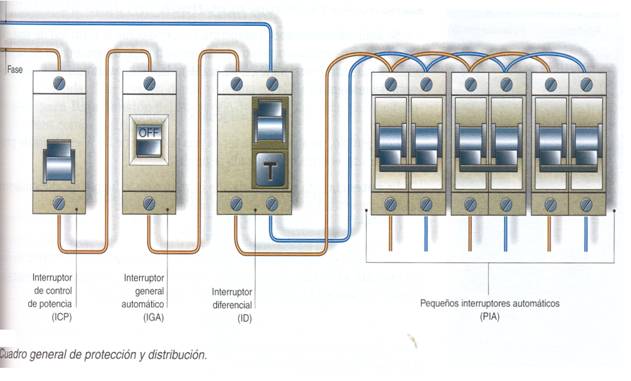 INSTALACIÓN DE FONTANÉRÍA	INSTALACIÓN DE SANEAMIENTO	INSTALACIÓN DE GASINSTALACIÓN DE CLIMATIZACIÓN	INSTALACIÓN DE AGUA CALIENTE SANITARIA (ACS)INSTALACIÓN DE ICT (INFRAESTRUCTURAS DE TELECOMUNICACIONES)CAPÍTULO VICONDICIONES DE LAS DEPENDENCIAS DE LA VIVIENDADORMITORIOSBAÑOS/ASEOSSALÓN-COMEDORCOCINASDESPACHOSCAPÍTULO VIIMOBILIARIO EN LA VIVIENDADORMITORIO_1	.. .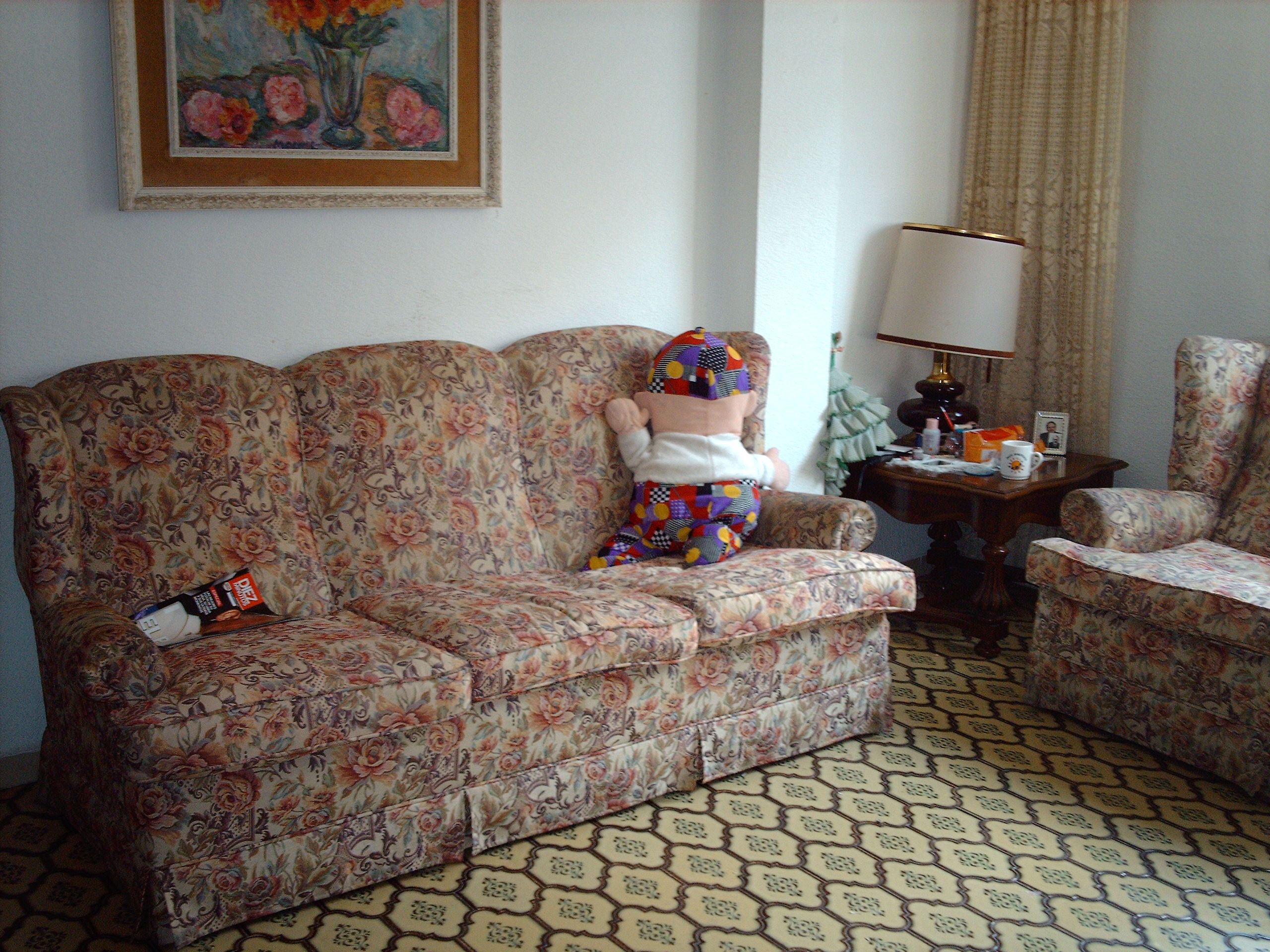 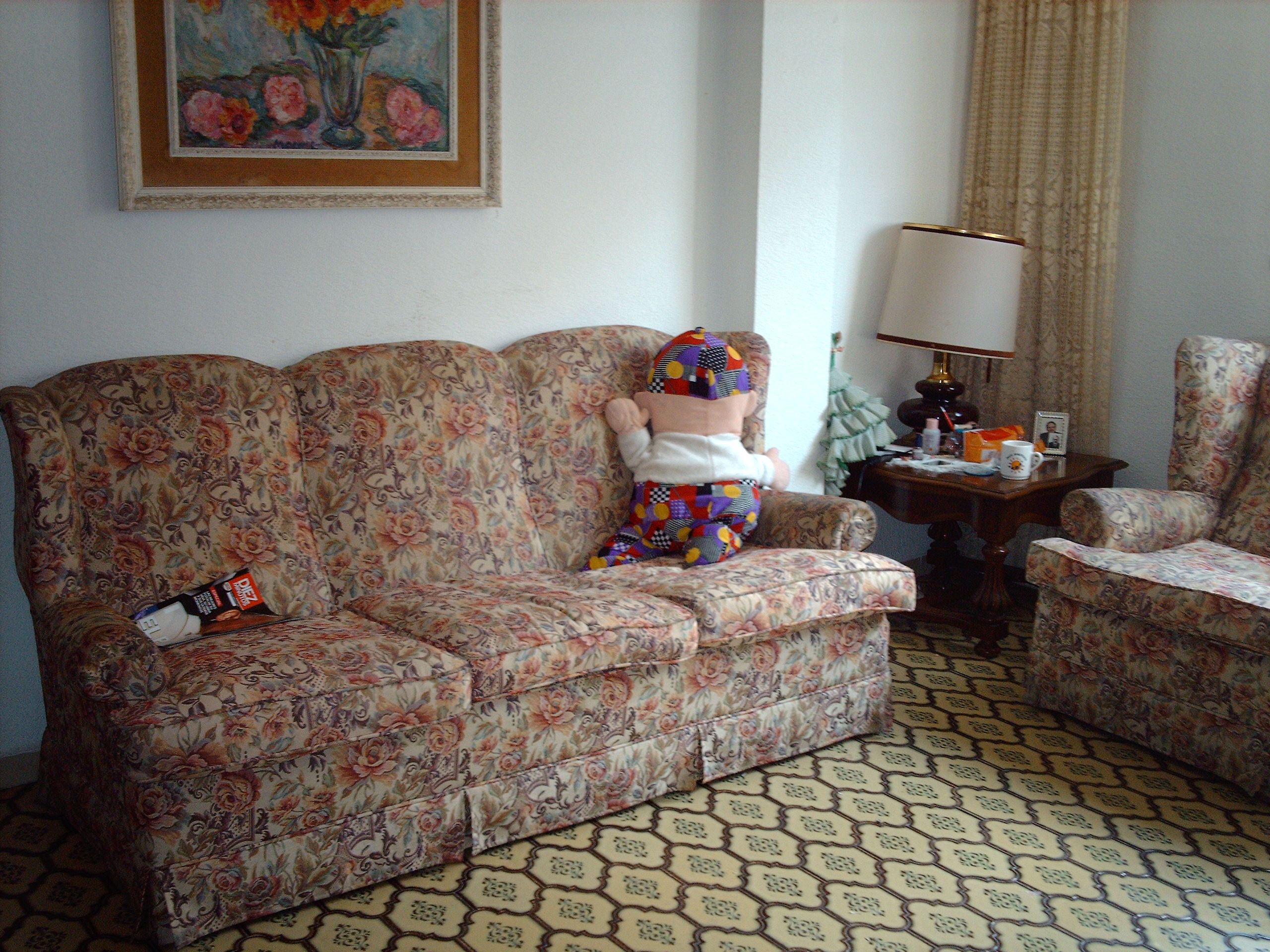 DORMITORIO_N	BAÑO_1	BAÑO_2	SALÓN/COMEDOR_1	SALÓN/COMEDOR_2	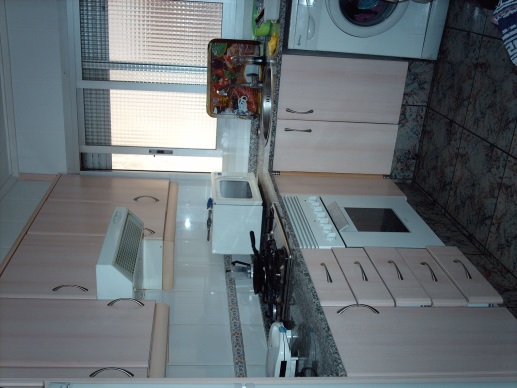 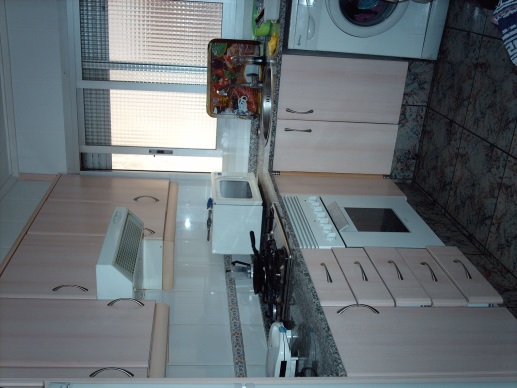 COCINA_1	RESÚMEN Y CALIFICACIÓN AAIVi	PLIEGO DE DESCARGOS	BLOQUE DE FIRMAS	Código inspecciónfa84badad5Ubicacióncalle cádiz, 38, 5, 10 -  46006 - ValenciaTipología viviendaVIVIENDA EN EDIFICIOPropietarioCarlos Pardo SoucaseFecha visita2013-04-03Fecha informe2013-04-04Ubicación (dirección – portal – planta – puerta – c.p. – ciudad)calle cádiz, 38, 5, 10 -  46006 - ValenciaCódigo inspecciónfa84badad5PropietarioCarlos Pardo SoucaseNIF73562139CFecha visita2013-04-03Fecha informe2013-04-04Tipología viviendaVIVIENDA EN EDIFICIOUsoEN USO POR EL PROPIETARIOTipo de residenciaPRIMERA RESIDENCIAEstado constructivoTERMINADOReferencia catastral-Superficie cerrada privativa56Terrazas cubiertas privadas0Proporción zonas comunes10¿El Inspector ha dispuesto de la Escritura?NO¿La vivienda tiene anejos?NOEstado general de la viviendaBClasificación urbanística del suelo sobre el que se asienta el edificioURBANOGrado de consolidación del entornoURBANO CONSOLIDADO¿El edificio está protegido?COMPLETACalificación urbanística del edificioENS-1¿Está autorizado el uso actual del edificio?NO SE HA PODIDO COMPROBAR¿Se adecua a la normativa urbanística actual?NO SE HA PODIDO COMPROBARTipo de acceso al zaguán del edificioA PIE LLANOTipo de acceso a la viviendaESCALERA,ASCENSOR A COTA 0El ancho mínimo del zaguán es de:2.00El ancho mínimo de la puerta de acceso al edificio es de:.90El ancho de la puerta de acceso a la vivienda es de:0.90El ancho mínimo del pasillo en el interior de la vivienda es de:1.00¿Dispone de algún baño adaptado?NOTipología del edificioBLOQUE ENTRE MEDIANERASUso predominante RESIDENCIALNúmero de plantas sobre rasante (incluyendo la baja)6Número de plantas bajo rasante0Material predominante en fachada-¿Existen construcciones auxiliares?NOGrado de calidad de las zonas comunesMEDIA¿Existe portería o servicio de control de acceso?NONúmero de ascensores1¿Existe aparcamiento?NO¿Dispone de sala comunitaria?NO¿Dispone de piscina propia?NO¿Dispone de equipamiento deportivo de uso propio?NO¿Existen jardines privados?NOEstado generalBFachada principalBFachada traseraBPatios interioresBTipología estructural dominanteP+MUROEstado generalBTipología de la estructura verticalPILARESMaterial dominante en la estructura verticalLADRILLOEstado general de la estructura verticalBTipología de la estructura horizontalNERVIO+BOVEDAMaterial dominante en la estructura horizontalMADERAEstado general de la estructura horizontalBPlanta de acceso sobre rasante (incluida la planta baja)4Tipo de plantaPLANTA NORMALFachada principalA CALLEOrientación preferenteMÚLTIPLECondiciones de asoleoBUENASVentilaciónNORMALNivel de ruidos en fachadaMEDIOFuncionalidad general de la viviendaBUENANúmero total de estancias5Dormitorios2Baños-aseos2Salón-comedor1Despachos1Terrazas1Tipo de distribuciónPASILLO LONGITUDINALTipo de cerramiento generalCERÁMICOLesiones en cerramientosFL,HPosibles causasAsentamiento, fugas de instalacionesDivisiones verticales (cerramientos)ENLUCIDO + PINTADOEstanciasDORMITORIO, SALÓNEstadoAAlicatados y chapadosPORCELÁNICOEstanciasBAÑO, ASEOEstadoBPavimentosTERRAZOEstanciasTODA LA VIVIENDA EXCEPTO ZONAS HÚMEDASEstadoBTechosFALSO TECHO ESCAYOLAEstanciasZONAS HÚMEDASEstadoBObservaciones del Inspector:NINGUNA DESTACABLECarpintería interiorMADERAEstadoBCarpintería exteriorALUMINIOEstadoBVidrio exterior4+6+4EstadoBObservaciones del Inspector:NINGUNA DESTACABLE¿Dispone de instalación eléctrica?SI¿Dispone de contador?SI, EN EL INTERIOR DE LA VIVIENDA¿Dispone de Caja general de Derivación?SI, EN EL INTERIOR DE LA VIVIENDA¿Dispone de Interruptor de Control de Potencia (ICP)?SI¿Dispone de Interruptor General Automático?SI¿Dispone de Interruptor Diferencial?SI¿Se encuentran instalados los PIAs?SIDe cuántos circuitos dispone la instalación4¿La instalación se encuentra activa?SIEstado general de la instalaciónBObservaciones del Inspector:NINGUNA DESTACABLE¿Dispone de instalación de fontanería?SI¿Dispone de contador?SI, EN EL INTERIOR DE LA VIVIENDA¿Cuántos locales disponen de suministro?2Tipo de suministroAGUA POTABLE¿La instalación se encuentra activa?SIEstado general de la instalaciónBObservaciones del Inspector:NINGUNA DESTACABLE¿Dispone de instalación de saneamiento?SISituación de las bajantesPOR EL INTERIOR¿Cuántos locales disponen del servicio?3Tipo de red de saneamientoUNITARIA¿La instalación se encuentra activa?SIEstado general de la instalaciónBObservaciones del Inspector:NINGUNA DESTACABLE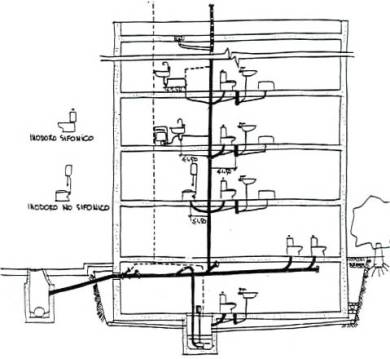 ¿Dispone de instalación de saneamiento?SISituación de las bajantesPOR EL INTERIOR¿Cuántos locales disponen del servicio?3Tipo de red de saneamientoUNITARIA¿La instalación se encuentra activa?SIEstado general de la instalaciónBObservaciones del Inspector:NINGUNA DESTACABLE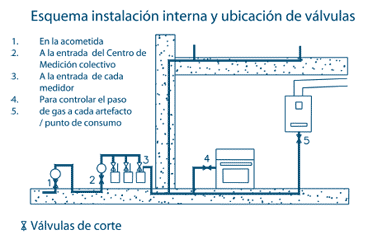 ¿Dispone de instalación de saneamiento?SISituación de las bajantesPOR EL INTERIOR¿Cuántos locales disponen del servicio?3Tipo de red de saneamientoUNITARIA¿La instalación se encuentra activa?SIEstado general de la instalaciónBObservaciones del Inspector:NINGUNA DESTACABLE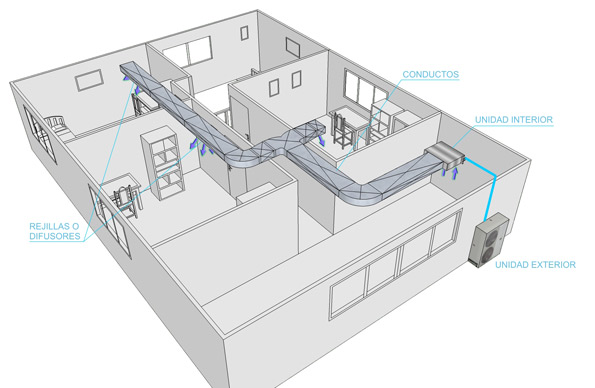 ¿Dispone de instalación de saneamiento?SISituación de las bajantesPOR EL INTERIOR¿Cuántos locales disponen del servicio?3Tipo de red de saneamientoUNITARIA¿La instalación se encuentra activa?SIEstado general de la instalaciónBObservaciones del Inspector:NINGUNA DESTACABLE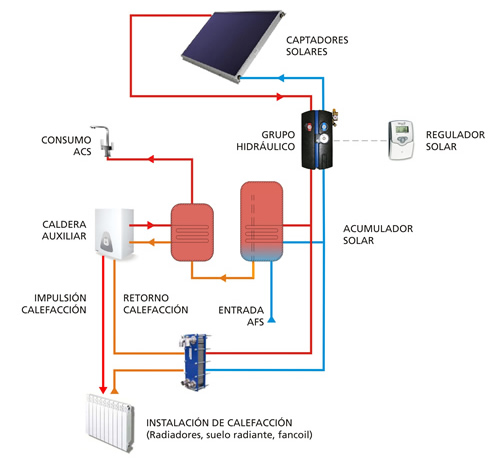 ¿Dispone de instalación de saneamiento?SISituación de las bajantesPOR EL INTERIOR¿Cuántos locales disponen del servicio?3Tipo de red de saneamientoUNITARIA¿La instalación se encuentra activa?SIEstado general de la instalaciónBObservaciones del Inspector:NINGUNA DESTACABLE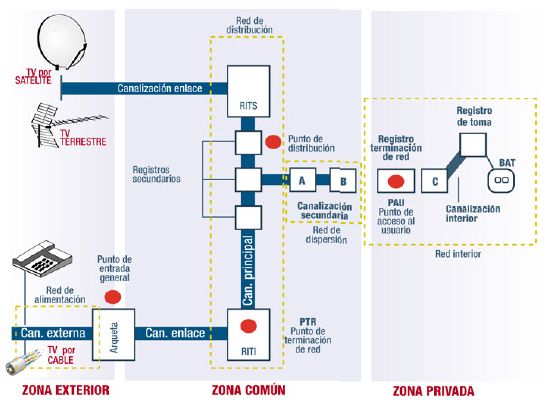 D1D2D3D4D5Planta de acceso sobre rasante (incluida la planta baja)Tipo de plantaFachada principalOrientación preferenteCondiciones de asoleoVentilaciónNivel de ruidos en fachadaFuncionalidad general de la viviendaNúmero total de estanciasDormitoriosBaños-aseosSalón-comedorDespachosTerrazasB1B2B3B4B5Planta de acceso sobre rasante (incluida la planta baja)Tipo de plantaFachada principalOrientación preferenteCondiciones de asoleoVentilaciónNivel de ruidos en fachadaFuncionalidad general de la viviendaNúmero total de estanciasDormitoriosBaños-aseosSalón-comedorDespachosTerrazasD1D2D3D4D5Planta de acceso sobre rasante (incluida la planta baja)Tipo de plantaFachada principalOrientación preferenteCondiciones de asoleoVentilaciónNivel de ruidos en fachadaFuncionalidad general de la viviendaNúmero total de estanciasDormitoriosBaños-aseosSalón-comedorDespachosTerrazasD1D2D3D4D5Planta de acceso sobre rasante (incluida la planta baja)Tipo de plantaFachada principalOrientación preferenteCondiciones de asoleoVentilaciónNivel de ruidos en fachadaFuncionalidad general de la viviendaNúmero total de estanciasDormitoriosBaños-aseosSalón-comedorDespachosTerrazasD1D2D3D4D5Planta de acceso sobre rasante (incluida la planta baja)Tipo de plantaFachada principalOrientación preferenteCondiciones de asoleoVentilaciónNivel de ruidos en fachadaFuncionalidad general de la viviendaNúmero total de estanciasDormitoriosBaños-aseosSalón-comedorDespachosTerrazas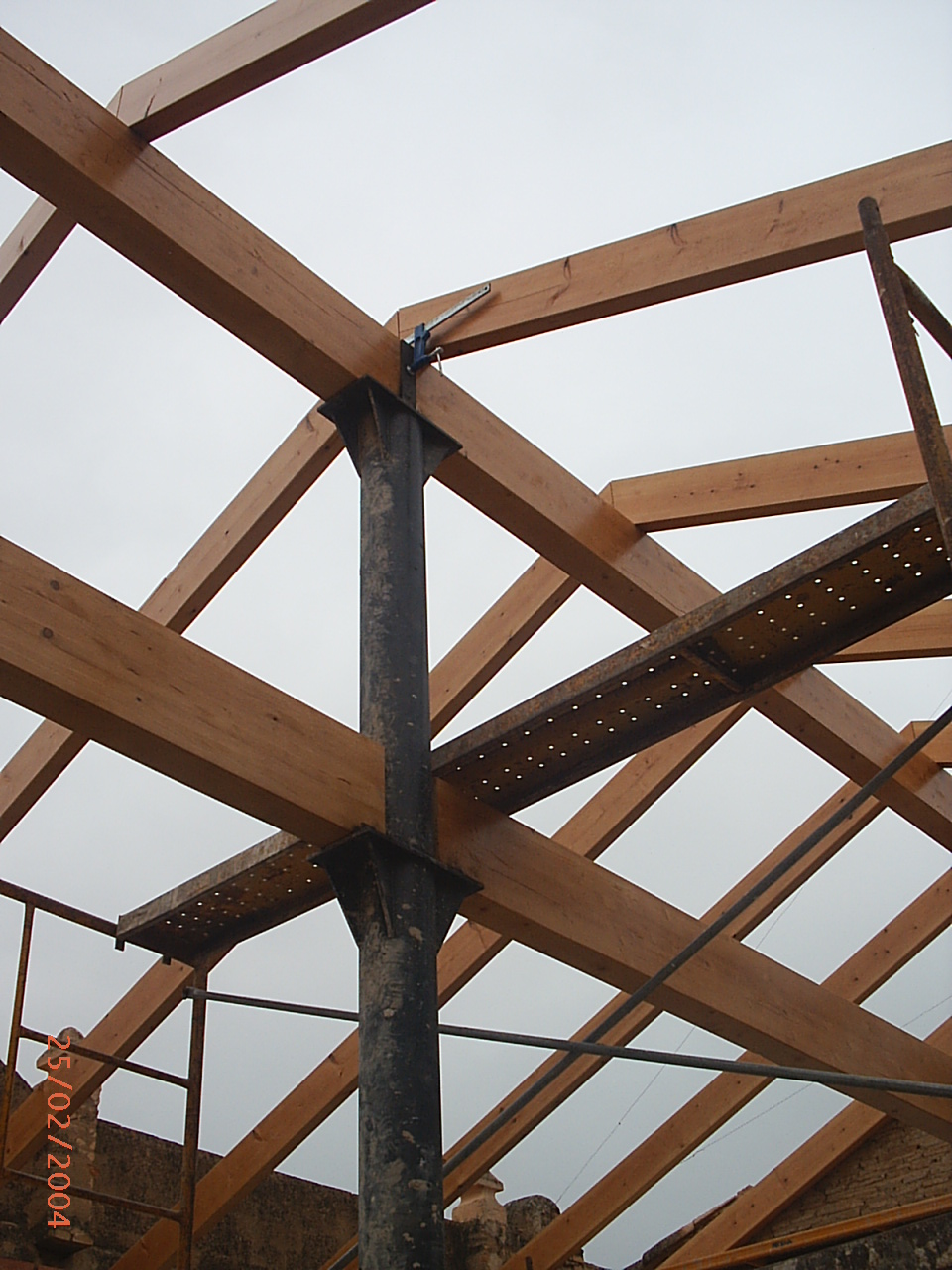 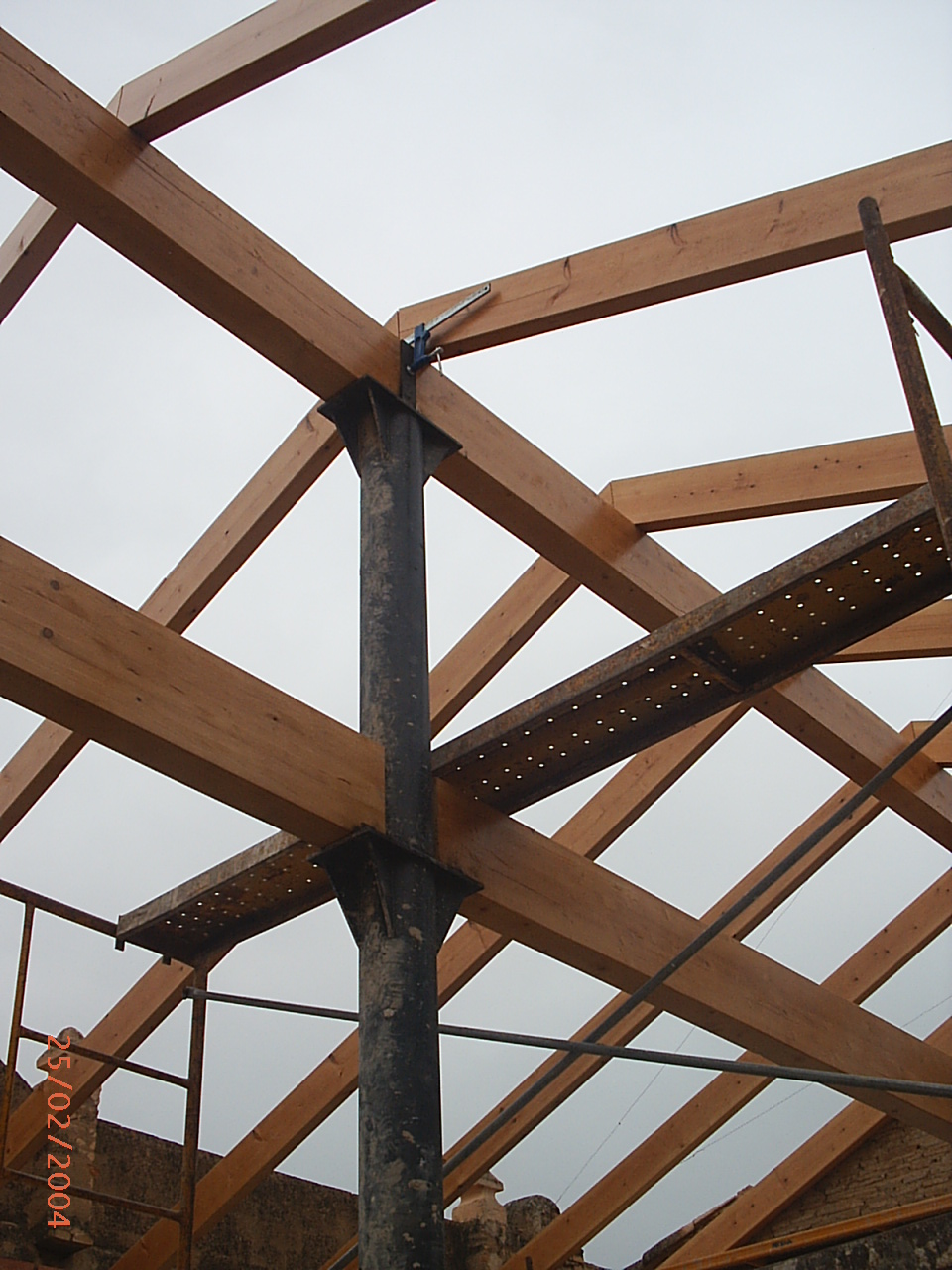 ¿Dispone de instalación de saneamiento?SISituación de las bajantesPOR EL INTERIOR¿Cuántos locales disponen del servicio?3Tipo de red de saneamientoUNITARIA¿La instalación se encuentra activa?SIEstado general de la instalaciónBObservaciones del Inspector:NINGUNA DESTACABLE¿Dispone de instalación de saneamiento?SISituación de las bajantesPOR EL INTERIOR¿Cuántos locales disponen del servicio?3Tipo de red de saneamientoUNITARIA¿La instalación se encuentra activa?SIEstado general de la instalaciónBObservaciones del Inspector:NINGUNA DESTACABLE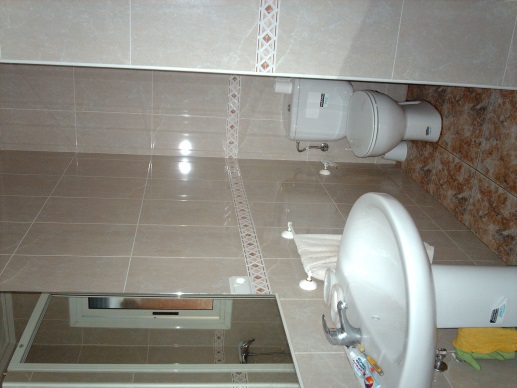 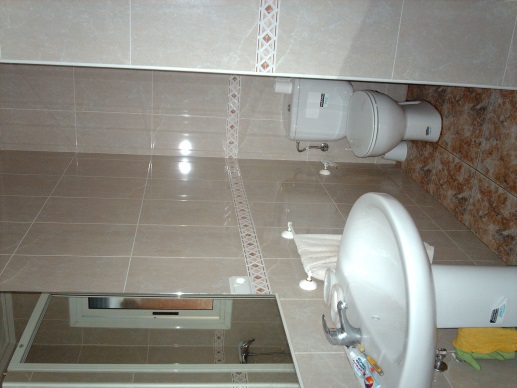 ¿Dispone de instalación de saneamiento?SISituación de las bajantesPOR EL INTERIOR¿Cuántos locales disponen del servicio?3Tipo de red de saneamientoUNITARIA¿La instalación se encuentra activa?SIEstado general de la instalaciónBObservaciones del Inspector:NINGUNA DESTACABLE¿Dispone de instalación de saneamiento?SISituación de las bajantesPOR EL INTERIOR¿Cuántos locales disponen del servicio?3Tipo de red de saneamientoUNITARIA¿La instalación se encuentra activa?SIEstado general de la instalaciónBObservaciones del Inspector:NINGUNA DESTACABLE¿Dispone de instalación de saneamiento?SISituación de las bajantesPOR EL INTERIOR¿Cuántos locales disponen del servicio?3Tipo de red de saneamientoUNITARIA¿La instalación se encuentra activa?SIEstado general de la instalaciónBObservaciones del Inspector:NINGUNA DESTACABLE¿Dispone de instalación de saneamiento?SISituación de las bajantesPOR EL INTERIOR¿Cuántos locales disponen del servicio?3Tipo de red de saneamientoUNITARIA¿La instalación se encuentra activa?SIEstado general de la instalaciónBObservaciones del Inspector:NINGUNA DESTACABLE¿Dispone de instalación de saneamiento?SISituación de las bajantesPOR EL INTERIOR¿Cuántos locales disponen del servicio?3Tipo de red de saneamientoUNITARIA¿La instalación se encuentra activa?SIEstado general de la instalaciónBObservaciones del Inspector:NINGUNA DESTACABLEEstado general del edificio6Estado general de la vivienda8Estado general de las instalaciones8Accesibilidad de la vivienda5Condiciones en alquiler9Ventajas, desventajas, incertidumbres y amenazas en el mercado de compraventa o alquiler:Ventajas, desventajas, incertidumbres y amenazas en el mercado de compraventa o alquiler:Ventajas: ubicación vivienda. Desventajas: precio, Incertidumbres: ninguna aparente, Amenazas: producto poco exclusivo.Ventajas: ubicación vivienda. Desventajas: precio, Incertidumbres: ninguna aparente, Amenazas: producto poco exclusivo.Calificación de Calidad AAIVi®8Todos los datos reseñados corresponden a una inspección ocular. Por tanto, no es posible responder por defectos o vicios ocultos que no puedan ser observados o lógicamente deducidos.Los datos urbanísticos de la vivienda han sido obtenidos directamente del Ayuntamiento de Valencia, sin que el Arquitecto que suscribe pueda responsabilizarse de su autenticidad. Dicha información aparece en este informe a título meramente informativo sin que se puedan dar usos distintos a la misma.Toda la información contenida en el presente informe constituye un cuerpo único e inseparable. Los datos y contenido técnico de este documento NO CONSTITUYEN en ningún modo, ningún tipo de proyecto ni documento similar que pueda ser utilizado para la obtención de ningún tipo de licencia ni para la realización de ningún tipo de obra.Tanto la estructura como los datos contenidos en el presente documento son propiedad intelectual del arquitecto que los firma, sin que se conceda ningún tipo de autorización para su reproducción más allá del objeto para el que se encargó.Todos los datos reseñados corresponden a una inspección ocular. Por tanto, no es posible responder por defectos o vicios ocultos que no puedan ser observados o lógicamente deducidos.Los datos urbanísticos de la vivienda han sido obtenidos directamente del Ayuntamiento de Valencia, sin que el Arquitecto que suscribe pueda responsabilizarse de su autenticidad. Dicha información aparece en este informe a título meramente informativo sin que se puedan dar usos distintos a la misma.Toda la información contenida en el presente informe constituye un cuerpo único e inseparable. Los datos y contenido técnico de este documento NO CONSTITUYEN en ningún modo, ningún tipo de proyecto ni documento similar que pueda ser utilizado para la obtención de ningún tipo de licencia ni para la realización de ningún tipo de obra.Tanto la estructura como los datos contenidos en el presente documento son propiedad intelectual del arquitecto que los firma, sin que se conceda ningún tipo de autorización para su reproducción más allá del objeto para el que se encargó.Fecha visita:01/01/2013Profesional que realiza el informe:Carlos Pardo SoucaseFecha Informe:02/01/2013Titulación:Arquitecto SuperiorCaducidad:02/01/2018Firma:Por AAIVi:ControllerTitulación:Arquitecto Superior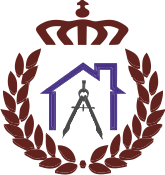 Firma:ASOCIACIÓN DE ARQUITECTOS INSPECTORES DE VIVIENDA – INSCRITA CON EL NÚMERO 000 DE 01 DE MAYO DE 2013ASOCIACIÓN DE ARQUITECTOS INSPECTORES DE VIVIENDA – INSCRITA CON EL NÚMERO 000 DE 01 DE MAYO DE 2013ASOCIACIÓN DE ARQUITECTOS INSPECTORES DE VIVIENDA – INSCRITA CON EL NÚMERO 000 DE 01 DE MAYO DE 2013ASOCIACIÓN DE ARQUITECTOS INSPECTORES DE VIVIENDA – INSCRITA CON EL NÚMERO 000 DE 01 DE MAYO DE 2013